Publicado en España el 23/05/2023 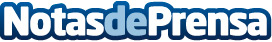 Día del opositor: consejos y herramientas claves a la hora de estudiar¿En medio del estudio de una oposición? El próximo 26 de mayo es el día del opositor y Cuaderno Inteligente tiene los consejos y los cuadernos inteligentes ideales que mejorarán la jornada de estudioDatos de contacto:alba gonzález917286081Nota de prensa publicada en: https://www.notasdeprensa.es/dia-del-opositor-consejos-y-herramientas_1 Categorias: Educación Sociedad Formación profesional Cursos http://www.notasdeprensa.es